Личный кабинет МАОУ «Гимназия №1» г. Перми на сайте «Электронное портфолио школьника»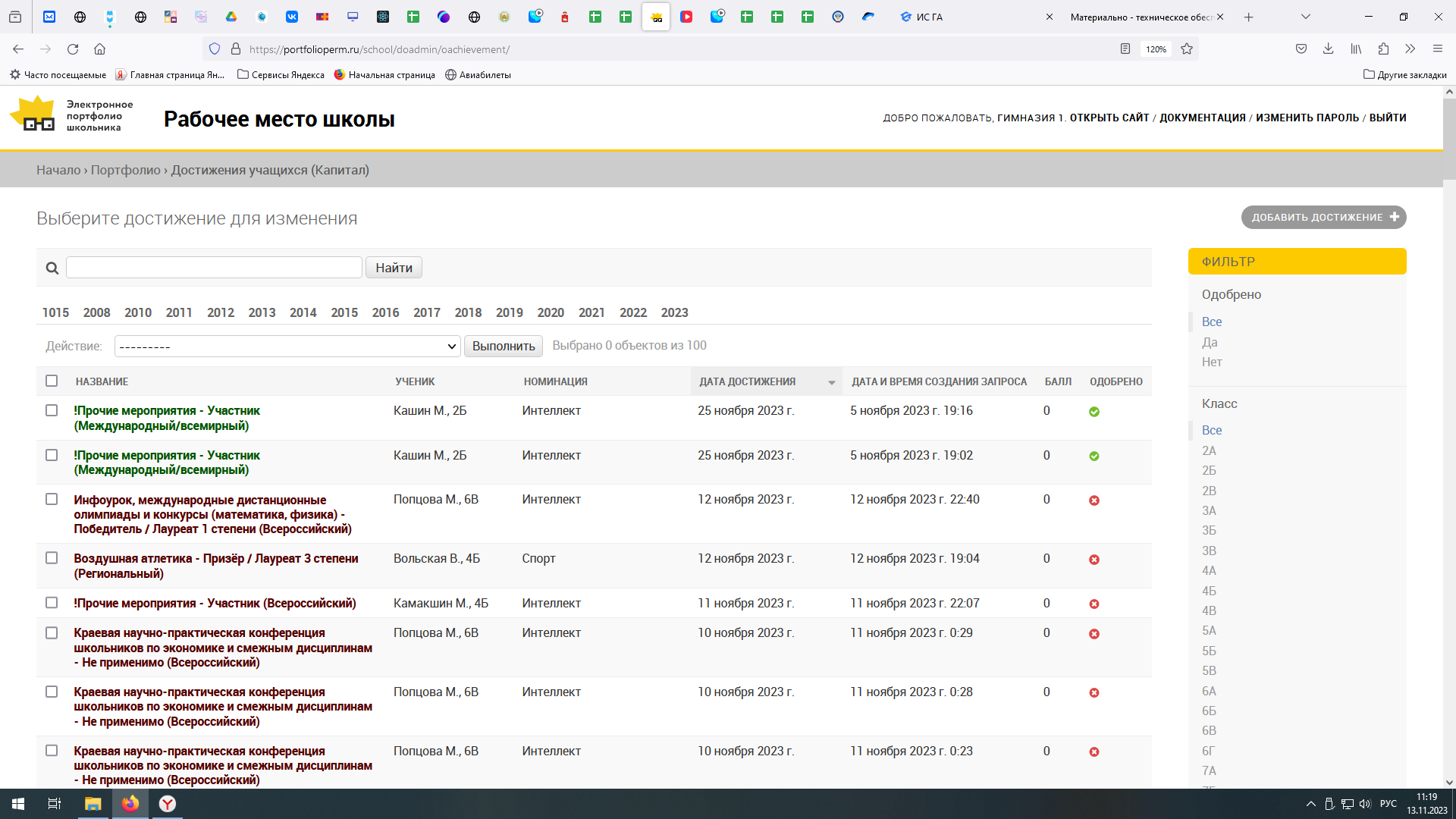 https://portfolioperm.ru/school/doadmin/oachievement/ 